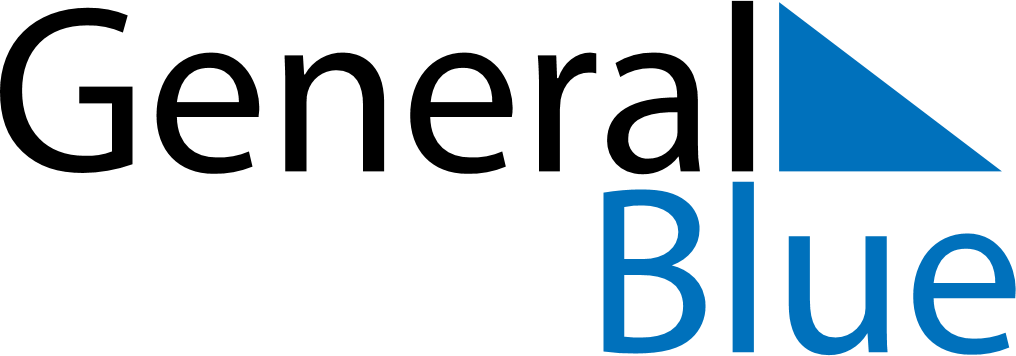 September 2126September 2126September 2126September 2126September 2126SundayMondayTuesdayWednesdayThursdayFridaySaturday123456789101112131415161718192021222324252627282930